
О внесении изменений  в  постановлениеот  26.02.2016  № 445-п   «О создании  комиссии  по противодействию коррупции администрации муниципального образования  Соль-Илецкий городской округ»     В соответствии с Федеральным законом от 25.12.2008 № 273-ФЗ «О противодействии коррупции», Федеральным законом от 25.12.2008 № 274-ФЗ «О внесении изменений в отдельные законодательные акты Российской Федерации в связи с принятием Федерального закона «О противодействии коррупции», законом Оренбургской области от 15.09.2008 №2369/497- IV- ОЗ «О противодействии коррупции в Оренбургской области» постановляю:1. Внести изменения в приложение № 2 постановления от 26.02.2016 года  № 445-п «О создании  комиссии  по противодействию коррупции администрации муниципального образования  Соль-Илецкий городской округ» и изложить в новой редакции согласно приложению к настоящему постановлению. 2. Контроль за исполнением настоящего постановления  возложить на заместителя главы администрации городского округа - руководителя аппарата В.М. Немича. 3. Постановление вступает в силу после официального опубликования (обнародования).Глава муниципального образованияСоль-Илецкий  городской округ                                                       А.А. КузьминВерно Заместитель главы администрации городского округа – руководитель аппарата  			           В.М. Немич ВерноРазослано:  прокуратура Соль-Илецкого района, в дело, юридический отдел                                                  Составкомиссии по  противодействиюкоррупции администрации муниципальногообразования  Соль-Илецкий городской округ 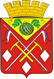 АДМИНИСТРАЦИЯ
МУНИЦИПАЛЬНОГО
ОБРАЗОВАНИЯ
СОЛЬ-ИЛЕЦКИЙ
ГОРОДСКОЙ ОКРУГ
ОРЕНБУРГСКОЙ  ОБЛАСТИ
ПОСТАНОВЛЕНИЕ10.06.2019  № 1221-пПриложение 1                                                                       к постановлению администрации                                                                        муниципального образования                                                                       Соль-Илецкий городской округ                                                                       от_________  № _________ Приложение № 2 к постановлению администрации  муниципального                                                           образования  Соль-Илецкий                                                     городской округ от 26.02.2016 № 445-п                                                                        Немич Валентин Михайлович- председатель комиссии,  заместитель главы администрации городского округа  - руководитель аппарата;  Терещенко Дмитрий Викторович  - заместитель председателя комиссии, начальник отдела внутреннего муниципального финансового контроля администрации городского округа; Эпп Анна Николаевна - секретарь комиссии, ведущий специалист ответственный за работу по профилактике коррупционных и иных правонарушений сектора по вопросам муниципальной службы и кадровой работе администрации городского округа; Члены комиссии:Члены комиссии:Вахнин Владимир Юрьевич- начальник управления сельского хозяйства;ВдовкинВячеслав Петрович- первый заместитель главы администрации городского округа - заместитель главы администрации городского округа по строительству, транспорту, благоустройству и ЖКХ; ГайворонскаяМарина Николаевна-председатель контрольно-счётной палаты муниципального образования Соль-Илецкий городской округ (по согласованию)ЖусувалиеваТатьяна Анатольевна- главный специалист сектора по вопросам муниципальной службы и кадровой работе администрации городского округа;Кольчинский Владислав Валерьевич- оперуполномоченный группы ЭБ и ПК ОМВД России по Соль-Илецкому городскому округу (по согласованию); ПодковыроваЮлия Валентиновна- заместитель главы администрации городского округа по экономике,  бюджетным отношениям и инвестиционной политике; Шайхутдинов Ильдар Фанельевич- начальник отдела по управлению муниципальным имуществом администрации городского округа; Ягофарова Альбина Радиковна- ведущий специалист юридического отдела администрации городского округа.